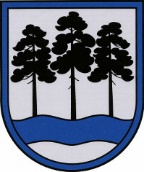 OGRES  NOVADA  PAŠVALDĪBAReģ.Nr.90000024455, Brīvības iela 33, Ogre, Ogres nov., LV-5001tālrunis 65071160, e-pasts: ogredome@ogresnovads.lv, www.ogresnovads.lv PAŠVALDĪBAS DOMES SĒDES PROTOKOLA IZRAKSTS 4.Par piekrišanu nekustamā īpašuma ar nosaukumu “Ceļš Dravnieki -Dančukalns-Būdas”, Suntažu pagastā, Ogres novadā, nodošanai īpašumā bez atlīdzības Latvijas valstij Zemkopības ministrijas personāOgres novada pašvaldībā (turpmāk – Pašvaldība) 2023.gada 27.februārī saņemts akciju sabiedrības “Latvijas valsts meži” (turpmāk –  LVM) 2023.gada 27.februāra iesniegums   Nr. 4.1-2_01mq260-23-170 “Par pašvaldības zemes vienību ar kadastra apzīmējumu 7488 007 0026”, kurā lūgts izvērtēt iespēju nodot bez atlīdzības valsts īpašumā Zemkopības ministrijas valdījumā Pašvaldībai piekrītošo zemes vienību ar kadastra apzīmējumu 7488 007 0026 (turpmāk – Zemes vienība)  4,8 ha platībā (veicot kadastrālo uzmērīšanu, platība tiks precizēta), un ceļa (inženierbūves kadastra apzīmējums 7488 002 0317 001) daļu, kas atrodas uz minētās Zemes vienības,  Meža likumā noteiktās valsts meža īpašuma apsaimniekošanas un aizsardzības funkcijas īstenošanai, tajā skaitā, lai nodrošinātu  mežsaimniecisko darbu veikšanai. LVM piedāvā slēgt Vienošanos par sadarbību, ar kuru LVM apņemas par saviem līdzekļiem veikt Zemes vienības kadastrālo uzmērīšanu, būves kadastrālo uzmērīšanu un reģistrāciju zemesgrāmatā, lai, tādejādi, sagatavotu īpašumu nodošanai valsts īpašumā Zemkopības ministrijas personā bez atlīdzības.Izskatot iesniegumu Pašvaldības dome konstatēja: Valsts zemes dienesta Nekustamā īpašuma valsts kadastra informācijas sistēmā (turpmāk – Kadastra informācijas sistēma) ir reģistrēts nekustamais īpašums ar nosaukumu “Ceļš  Dravnieki – Dančukalns – Būdas”, Suntažu pag., Ogres nov., kadastra numuru 7488 008 0047, kas sastāv no zemes vienības ar  kadastra apzīmējumu 7488 007 0026 ar platību 4,8 ha, kas piekrīt Pašvaldībai, pamatojoties uz Pašvaldības domes 2014.gada 20.marta lēmumu “Par zemes vienību ar kadastra apzīmējumu 7488 003 0539; 7488 003 0538 un 7488 007 0026, Suntažu pag., Ogres nov., piekritību Ogres novada pašvaldībai” (protokols Nr.6, 9.);Zemes vienības lietošanas mērķis – zeme  dzelzceļa zeme infrastruktūras zemes nodalījuma joslā un ceļu zemes nodalījuma joslā (kods 1101);Zemes vienībai noteikts zemes lietošanas veids:  zeme zem ceļiem -  4,8 ha;uz Zemes vienības ir ceļa posms, kurš nav Pašvaldības bilancē; aizliegumi Zemes vienības atsavināšanai nav konstatēti, tā nav nepieciešama Pašvaldībai vai tās iestādēm tās autonomo funkciju nodrošināšanai; Zemes vienības nodošana LVM īpašumā veicama pēc  inženierbūves  ar kadastra apzīmējumu 7488 002 0317 001 datu aktualizācijas (saīsinot inženierbūvi B14), Zemes vienības kadastrālās uzmērīšanas un zemes robežu plānu, apgrūtinājuma plānu un situācijas plānu izgatavošanas, reģistrēšanas Kadastra informācijas sistēmā un reģistrēšanas zemesgrāmatā.Pašvaldību likuma 10.panta pirmās daļas 16.punkts noteic, ka dome ir tiesīga izlemt ikvienu pašvaldības kompetencē esošu jautājumu, turklāt tikai dome var lemt par pašvaldības nekustamā īpašuma atsavināšanu un apgrūtināšanu, kā arī par nekustamā īpašuma iegūšanu pašvaldības īpašumā, savukārt likuma 73.panta ceturtā daļa noteic, ka pašvaldībai ir tiesības iegūt un atsavināt kustamo un nekustamo īpašumu, kā arī veikt citas privāttiesiskas darbības, ievērojot likumā noteikto rīcību ar publiskas personas finanšu līdzekļiem un mantu. Publiskas personas mantas atsavināšanas likuma (turpmāk – Likums) 4. panta pirmā daļa paredz, ka atvasinātas publiskas personas mantas atsavināšanu var ierosināt, ja tā nav nepieciešama attiecīgai atvasinātai publiskai personai vai tās iestādēm to funkciju nodrošināšanai, savukārt 3.panta pirmās daļas 6.punkts noteic, ka publiskas personas nekustamo mantu var atsavināt, nododot bez atlīdzības. Saskaņā ar Likuma 42.panta otro daļu atvasinātas publiskas personas nekustamo īpašumu var nodot bez atlīdzības citas atvasinātas publiskas personas vai valsts īpašumā.Ņemot vērā minēto un pamatojoties uz Pašvaldību likuma 10.panta pirmās daļas 16.punktu, 73.panta ceturto daļu, Publiskas personas mantas atsavināšanas likuma 3.panta pirmās daļas 6.punktu, 4.panta pirmo daļu, 42.panta otro daļu,balsojot: ar 20 balsīm "Par" (Andris Krauja, Artūrs Mangulis, Atvars Lakstīgala, Dace Kļaviņa, Dace Māliņa, Dace Veiliņa, Dainis Širovs, Dzirkstīte Žindiga, Gints Sīviņš, Ilmārs Zemnieks, Jānis Iklāvs, Jānis Kaijaks, Jānis Siliņš, Kaspars Bramanis, Pāvels Kotāns, Raivis Ūzuls, Rūdolfs Kudļa, Santa Ločmele, Toms Āboltiņš, Valentīns Špēlis), "Pret" – nav, "Atturas" – nav, Ogres novada pašvaldības dome NOLEMJ:Konceptuāli piekrist Ogres novada pašvaldībai piekrītošās zemes vienības  ar  kadastra apzīmējumu 7488 007 0026 ar kopējo platību 4,8 ha (vairāk vai mazāk, cik izrādīsies kadastrāli uzmērot), kas ietilpst nekustamā  īpašuma ar nosaukumu “Ceļš  Dravnieki – Dančukalns – Būdas”, Suntažu pag., Ogres nov., kadastra numuru 7488 008 0047, sastāvā, un uz zemes vienības Ogres novada Suntažu pagasta pārvaldes bilancē esošā ceļa B14, ar būves kadastra apzīmējumu 7488 002 0317 001, posma nodošanai īpašumā bez atlīdzības Latvijas valstij Zemkopības ministrijas personā Meža likumā noteiktās valsts meža īpašuma apsaimniekošanas un aizsardzības funkcijas īstenošanai.Uzdot Ogres novada pašvaldības izpilddirektoram noslēgt vienošanos par sadarbību ar akciju sabiedrību “Latvijas valsts meži”, reģistrācijas Nr.40003466281, par zemes vienības ar kadastra apzīmējumu 7488 007 0026 kadastrālo uzmērīšanu un reģistrāciju zemesgrāmatā, par inženierbūves ar kadastra apzīmējumu 7488 002 0317 001 datu aktualizāciju un izmaiņu reģistrēšanu, lai sagatavotu zemes vienības ar kadastra apzīmējumu 7488 007 0026, 4,8 ha platībā (vairāk vai mazāk, cik izrādīsies kadastrāli uzmērot) un uz tā esošās inženierbūves  nodošanu valsts īpašumā Zemkopības ministrijas personā bez atlīdzības.Kontroli par lēmuma izpildi uzdot Ogres novada pašvaldības domes priekšsēdētāja vietniekam.(Sēdes vadītāja,domes priekšsēdētāja vietnieka G.Sīviņa paraksts)Ogrē, Brīvības ielā 33   Nr.152023.gada 31.augustā 